RIPv2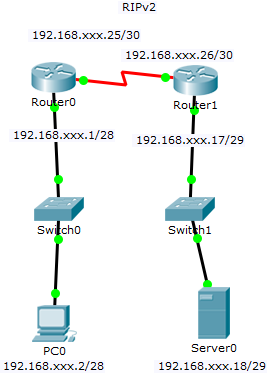 RIPng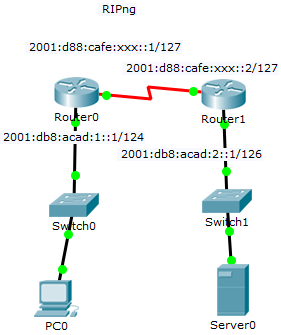 Ketentuan :  Dikirim Paling Lambat hari Senin 31 Oktober 2016 Pkl 15.00 WIBPastikan semua devices terhubung (xxx=3 digit terakhir nim anda)Format File tugas yg dikirim ada 4 file adalah : (dikirim tanpa di ZIP atau di RAR)NamaAndaTP18-RIPv2.pktNamaAnda TP18-RIPng.pktNamaAnda TP18-OSPFv2.pktNamaAnda TP18-OSPFv3.pktOPSPFv2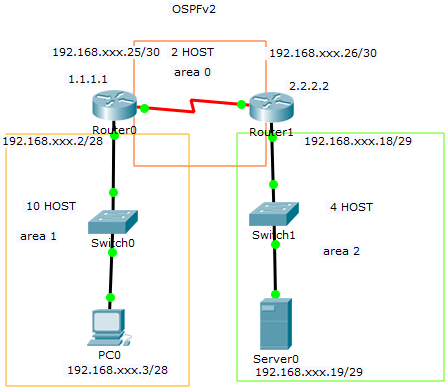 OSPFv3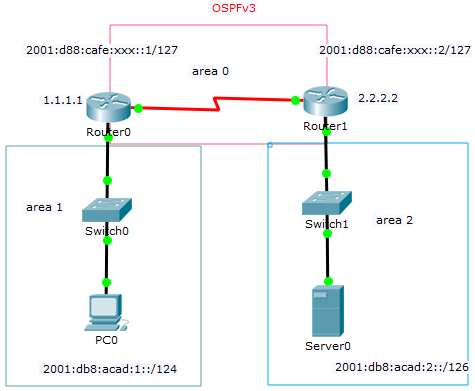 Ketentuan :  Dikirim Paling Lambat hari Senin 31 Oktober 2016 Pkl 15.00 WIBPastikan semua devices terhubung (xxx=3 digit terakhir nim anda)Format File tugas yg dikirim ada 4 file adalah : (dikirim tanpa di ZIP atau di RAR)NamaAndaTP18-RIPv2.pktNamaAndaTP18-RIPng.pktNamaAndaTP18-OSPFv2.pktNamaAndaTP18-OSPFv3.pktLembar Kerja/Jawaban:RIPv2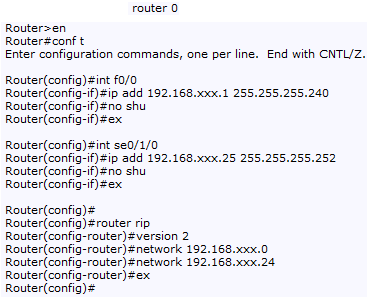 RIPng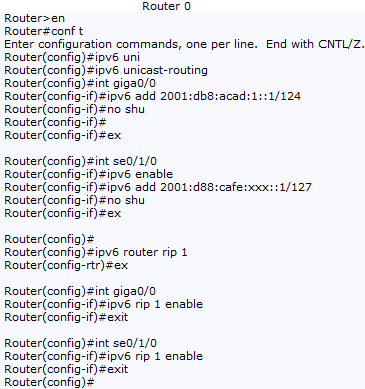 OSPFv2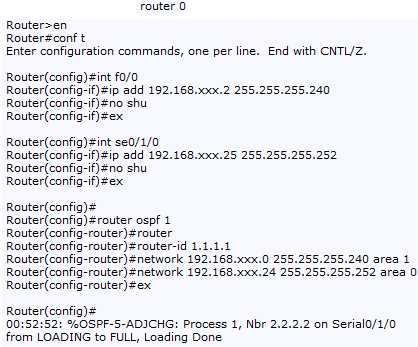 OSPFv3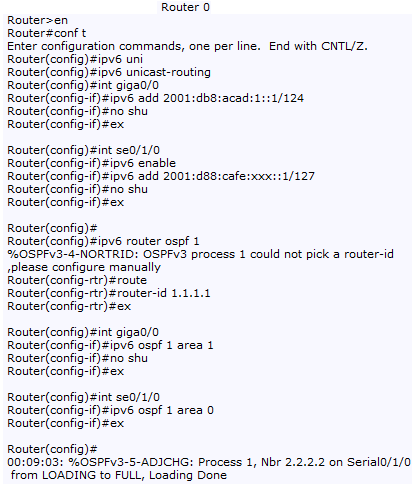 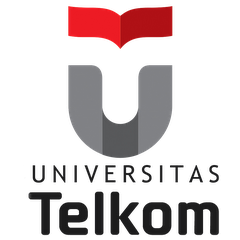 Tugas : Pertemuan18IPV6Mata Kuliah : Administrasi Sistem ServerKode	: DRC/TK/FIT/SemGasal/2016Tugas : Pertemuan18IPV6Mata Kuliah : Administrasi Sistem ServerHari,Tgl	:                ,      /      /2016Program Studi Teknik KomputerFakultas Ilmu TerapanNilai	: NIM-Nama AndaKelasNIM-Nama AndaKelasNIM-Nama AndaKelas